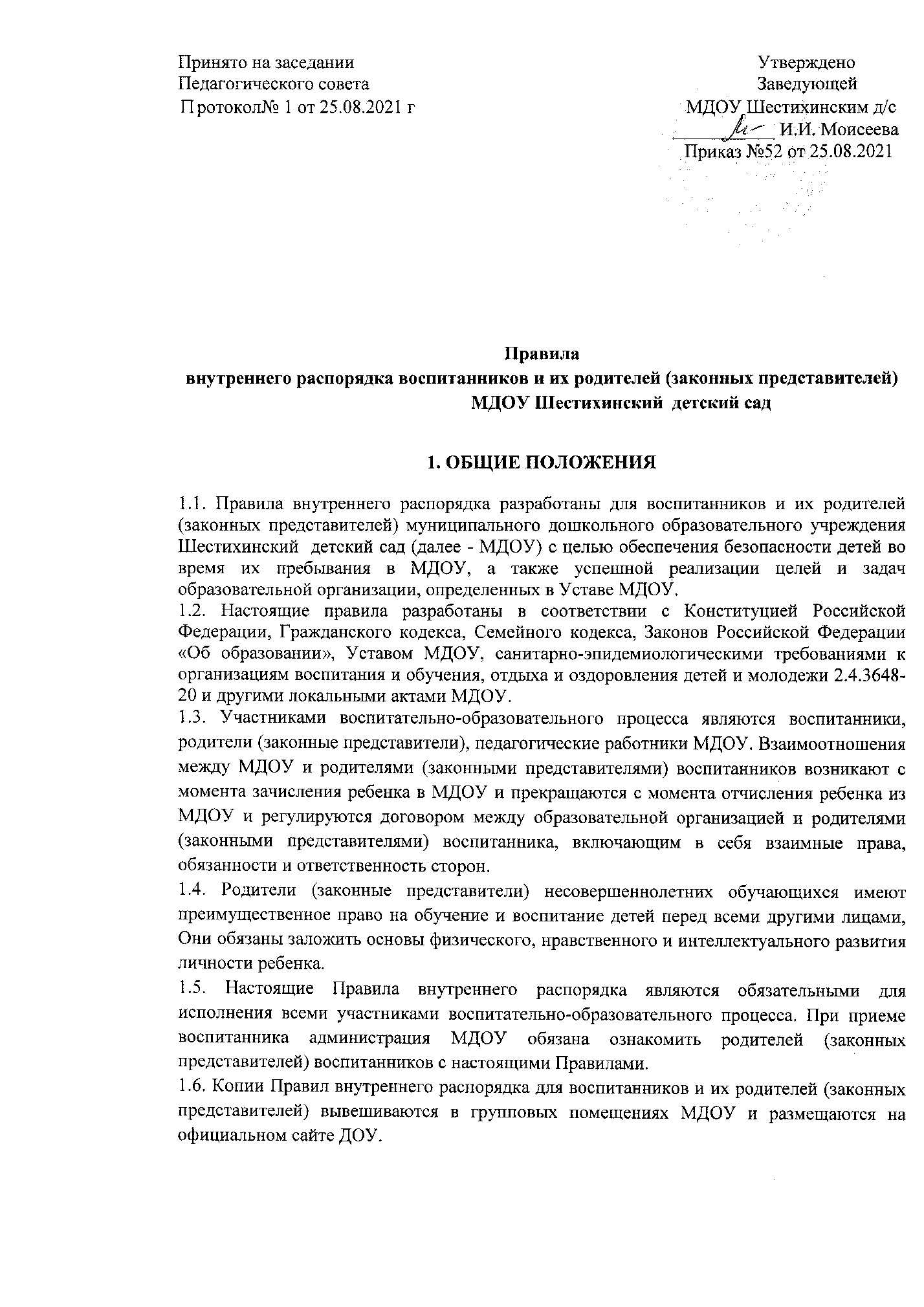 
2. ПОРЯДОК ПРИХОДА И УХОДА ВОСПИТАННИКОВ
2.1. Режим работы ДОУ:• 5 дневная рабочая неделя;• выходные дни - суббота, воскресенье, праздничные дни;• максимальная длительность пребывания детей в МДОУ – 9 часов;• ежедневный график работы МДОУ: с 8.00 до 17.00 часов2.2. Ежедневный утренний прием детей проводят воспитатели групп,  старшая медсестра которые опрашивают родителей (законных представителей) о состоянии здоровья детей с записью в «Журнале утреннего фильтра».  Прием детей в МДОУ осуществляется с 8.00 ч. до 08.30 ч. Родители (законные
представители) должны знать о том, что своевременный приход в МДОУ – необходимое
условие качественной и правильной организации воспитательно-образовательного
процесса.
2.3. Родители дают устную информацию о состоянии здоровья ребенка, данные
записываются в «Журнале утреннего фильтра».2.4. Педагоги и ст. медсестра проводят беседы и консультации для родителей (законных представителей) о воспитаннике, утром до 08.20 и вечером после 17.00. 2.5. К педагогам группы необходимо обращаться на «Вы», по имени и отчеству,
независимо от возраста, спокойным тоном. Спорные и конфликтные ситуации нужно
разрешать только в отсутствии детей.2.6. Родители (законные представители) обязаны забрать ребенка до 17.00 ч. В случае
неожиданной задержки, родитель (законный представитель) должен незамедлительно
связаться с воспитателем группы. Если родители (законные представители) не
предупредили воспитателя и не забрали ребенка после 17.30 ч, воспитатель оставляет за
собой право передать ребёнка в учреждение здравоохранения, дежурному отдела полиции
Некоузского МР, поставив в известность родителей (законных представителей) о
местонахождении ребёнка.2.7. Если родители (законные представители) опоздали привести ребенка до 08.30
необходимо сообщить воспитателю группы или ст. медсестре.2.8. Родители (законные представители) должны лично передавать воспитанников
воспитателю группы. Нельзя забирать детей из МДОУ, не поставив в известность
воспитателя группы, а также поручать это детям, подросткам в возрасте до 18 лет, лицам в
нетрезвом состоянии, наркотическом опьянении.2.9. Если родители (законные представители) ребенка не могут лично забрать ребенка из
МДОУ, то требуется заранее оповестить об этом администрацию детского сада и
сообщить, кто будет забирать ребенка из числа тех лиц, на которых предоставлены
доверенности от родителей (законных представителей).2.10. Категорически запрещен приход ребенка дошкольного возраста в МДОУ и его уход
без сопровождения родителя (законного представителя).2.11. Чтобы избежать случаев травматизма, родителям необходимо проверять
содержимое карманов в одежде ребенка на наличие опасных предметов. Категорически запрещается приносить в МДОУ острые, режущие, стеклянные предметы, а также мелкие предметы (бусинки, пуговицы и т. п.), таблетки и другие лекарственные средства.
2.12. Воспитанникам запрещается приносить в детский сад жевательную резинку и
другие продукты питания (конфеты, печенье, чипсы, сухарики, напитки и др.)
2.13. Не рекомендуется надевать воспитаннику золотые и серебряные украшения, давать с
собой дорогостоящие игрушки, мобильные телефоны, а также игрушки, имитирующие
оружие. За золотые и серебряные вещи, а также за дорогостоящие предметы
администрация и воспитатели МДОУ ответственности не несут.
2.14. Запрещается оставлять велосипеды, самокаты, коляски и санки в помещении
детского сада. Администрация МДОУ не несёт ответственность за оставленные без
присмотра вышеперечисленные вещи.2.15. Родителям (законным представителям), либо лицам их замещающих запрещается
находиться на территории ДОУ вместе с воспитанниками после того, как они забрали
детей из группы. А также играть на территории ДОУ.
3.ЗДОРОВЬЕ РЕБЕНКА
3.1. Прием ребенка в МДОУ проводится на основании справки о состоянии здоровья
ребенка, которую необходимо предоставлять воспитателю.3.2. Воспитатель осуществляет контроль приема детей. Больные дети или дети с
подозрением на заболевание в МДОУ не принимаются.3.3. Воспитатель имеет право не принять ребенка и потребовать его осмотр медицинским
работником. Заболевших в течение дня детей изолируют от здоровых детей (временно
размещают в медицинском кабинете под присмотром взрослого сотрудника) до прихода
родителей или направляют в лечебное учреждение.3.4. О невозможности прихода ребенка по болезни или другой уважительной причине
необходимо сообщить в МДОУ по телефону 3-26-51 или по мобильному телефону
воспитателю группы. Если ребенок, не посещал МДОУ по болезни, родитель (законный
представитель) предоставляет справка о состоянии здоровья ребенка. Справка
необходима, если ребенок контактировал с больным COVID -19. В случае отсутствия
ребенка в МДОУ по каким-либо обстоятельствам, необходимо написать заявление на имя
заведующего МДОУ о сохранении места за ребенком с указанием периода отсутствия
ребенка и причины.3.5. Если ребенок заболел во время пребывания в МДОУ, то воспитатель незамедлительно
обязан связаться с родителями (законными представителями). Поэтому родители
(законные представители) обязаны сообщать воспитателям о любых изменениях
контактных данных.3.6. Если у ребенка есть аллергия или другие особенности здоровья и развития, то
родитель (законный представитель) должен поставить в известность воспитателя, с
обязательным предоставлением справки от врача-аллерголога и заключения педиатра.
3.7. Родители (законные представители) и педагоги МДОУ обязаны доводить до сознания
воспитанников то, что в группе детям не разрешается обижать друг друга, не разрешается
«давать сдачи», брать без разрешения личные вещи, портить и ломать результаты труда
других детей. Это требование продиктовано соображениями безопасности каждого
ребенка.
3.8. Родители (законные представители) должны заботиться о здоровье своих детей:
• вести здоровый образ жизни и быть личным примером для своего ребёнка;
• заботиться о безопасности ребёнка во время каникул, отдыха и т.д.
3.9. Меню в МДОУ составляется в соответствии с СанПиН .3/2.4.3590- 20. Воспитатель
знакомит родитель с меню на информационном стенде в групповой комнате или другим
способом.
3.10. Профилактические прививки проводятся в соответствии с национальным
календарем профилактических прививок, профилактические прививки проводятся только
с письменного согласия родителей (законных представителей) и в поликлинике по месту
прописки.
4.ВНЕШНИЙ ВИД И ОДЕЖДА ВОСПИТАННИКА
4.1. Воспитанника необходимо приводить в МДОУ в опрятном виде, в чистой,
застегнутой на все пуговицы одежде и удобной, соответствующей сезону обуви, без
посторонних запахов (духи, табак и т.д.). Родители должны следить за исправностью
застежек (молний).4.2. Воспитанник должен иметь умытое лицо, чистые нос, уши, руки и ноги;
подстриженные ногти; подстриженные и тщательно расчесанные, аккуратно заплетенные
волосы; чистое нижнее белье (в целях личной гигиены мальчиков и девочек необходима
ежедневная смена нательного нижнего белья).4.3. Если внешний вид и одежда воспитанника неопрятна, воспитатель вправе сделать
замечание родителю (законному представителю) и потребовать надлежащего ухода за
ребенком.
4.4. Для создания комфортных условий пребывания ребенка в МДОУ родитель (законный
представитель) обязан обеспечить следующее:• Сменная обувь: тапочки (или сандалии) с каблучком и жестким задником на светлой
подошве строго по размеру ноги (это обязательно для правильного формирования стопы,
чтобы ножка малыша все время четко фиксировалась и не «западала» на стороны, т.к.
формирование стопы заканчивается к 7-8 годам). Основное требование - удобство для
ребенка в процессе самообслуживания: наличие застежек-липучек или резинок на
подъеме стопы.• Не менее двух комплектов сменного белья: мальчикам - шорты, трусики, майки,
рубашки, колготки; девочкам - колготки, майки, трусики, платьице или юбочка с
кофточкой. В теплое время - носки, гольфы.• Комплект сменного белья для сна (пижама).• Два пакета для хранения чистого и использованного белья.• Чешки для музыкальных занятий (строго по размеру ноги).• Для занятия физкультурой в зале необходима специальная физкультурная форма: белая
футболка, темные шорты из несинтетических, дышащих материалов; х/б носочки и
спортивные тапочки без шнурков на резиновой подошве (строго по размеру ноги).
• Индивидуальная расческа для поддержания опрятного вида в течение дня.• Головной убор (в теплый период года).• Носовой платок или бумажные салфетки (необходимы ребенку, как в помещении, так и
на прогулке). На одежде должны располагаться удобные карманы для их хранения.
4.5. Родители (законные представители) должны ежедневно проверять содержимое
пакетов для хранения чистого и использованного белья, а также еженедельно менять
комплект спортивной одежды, так как ребенок в процессе активной двигательной
деятельности потеет.4.6. Родители (законные представители) должны промаркировать вещи ребёнка
(инициалы) во избежание потери или случайного обмена с другим ребенком. Одежда
хранится в индивидуальном шкафчике воспитанника в раздевальной комнате. За утерю не
промаркированной одежды и обуви администрация МДОУ ответственности не несет.
4.7. Для прогулок на улице, особенно в межсезонье и в зимний период, рекомендуется
наличие сменной верхней одежды.4.8. Зимой и в мокрую погоду рекомендуется, чтобы у ребенка была запасная одежда
(варежки, колготки, штаны и т.д.) для смены в отдельном мешочке.4.9. Перед тем как вести ребенка в детский сад родителям (законным представителям)
необходимо проверить, соответствует ли его одежда времени года и температуре воздуха.
Проследить, чтобы одежда ребенка не была слишком велика и не сковывала его
движений. В правильно подобранной одежде ребенок свободно двигается и меньше
утомляется. Завязки и застежки должны быть расположены так, чтобы ребенок мог
самостоятельно себя обслужить. Обувь должна быть легкой, теплой, точно
соответствовать ноге ребенка, легко сниматься и надеваться. Нежелательно ношение
вместо рукавиц перчаток.5. ИГРА И ПРЕБЫВАНИЕ ВОСПИТАННИКОВ НА СВЕЖЕМ ВОЗДУХЕ
5.1. Воспитатели всех возрастных групп организуют прогулку воспитанников в
соответствии с требованиями СанПиН 2.4.3648-20. Прогулки организуют 2 раза в день: в
первую половину - до обеда и во вторую половину дня - после дневного сна или перед
уходом детей домой. При температуре воздуха ниже минус 15С и скорости ветра более
7м/с продолжительность прогулки сокращается. Прогулка не проводится при температуре
воздуха ниже минус 15С и скорости ветра более 15 м/с для детей до 4лет, а для детей 5-7
лет при температуре воздуха минус 20С и скорости ветра более 15 м/с, в иных случаях
родители (законные представители) не имеют права требовать от воспитателей и
администрации детского сада отмены данного режимного момента.5.2. Администрация МДОУ оставляет за собой право отказать родителям (законным
представителям) в просьбе оставлять воспитанников во время прогулки в групповой
комнате, так как, в соответствии с требованиями СанПиН 2.4.3648-20, все помещения
ежедневно и неоднократно проветриваются в отсутствии детей.5.3. Использование личных велосипедов, самокатов и роликовых коньков в детском саду
(без согласия инструктора по физкультуре или воспитателя) запрещено в целях
обеспечения безопасности других детей.5.4. Воспитанник может принести в детский сад личную игрушку, если она чистая и не
содержит мелких опасных деталей и соответствует требованиям СанПиН 2.4.3648-20.
Родитель (законный представитель), разрешая своему ребенку принести личную игрушку
в детский сад, соглашается с мыслью, что «я и мой ребенок не расстроимся, если с ней
будут играть другие дети или она испортится». За сохранность принесенной из дома игрушки, воспитатель и детский сад ответственности не несут.5.5. Если выясняется, что ребенок забрал домой игрушку из детского сада (в том числе и
игрушку другого ребенка), то родители (законные представители) обязаны
незамедлительно вернуть ее, разъяснив малышу, почему это запрещено.
5.6. Родителям (законным представителям), желающим отметить день рождения ребенка в
МДОУ, следует побеседовать с воспитателями группы о традиции проведения этого
праздника (решение родительского собрания в группе). Категорически запрещено угощать
детей в МДОУ кремовыми изделиями, жвачками, конфетами на палочке, фруктами,
лимонадом.
6.СОТРУДНИЧЕСТВО
6.1. Педагоги, администрация МДОУ обязаны тесно сотрудничать с родителями
(законными представителями) воспитанников для создания условий для успешной
адаптации ребенка и обеспечения безопасной среды для его развития.
6.2. Родитель (законный представитель) должен получать педагогическую поддержку
воспитателей, администрации во всех вопросах, касающихся воспитания ребенка.
6.3. Каждый родитель (законный представитель) имеет право принимать активное
участие по воспитанию, участвовать в педагогических совещаниях МДОУ с правом
совещательного голоса, вносить предложения по работе с воспитанниками, быть
избранным путем голосования в Совет родителей и Совет МДОУ.6.4. Родители (законные представители) воспитанника обязаны соблюдать и выполнять
условия настоящих правил, договора между МДОУ и родителями (законными
представителями) воспитанника, устав МДОУ.6.7. Если у родителя (законного представителя) возникли вопросы по организации
воспитательно-образовательного процесса, пребыванию ребенка в группе, следует:
обсудить их с воспитателями группы; если это не помогло решению проблемы,
необходимо обратиться к заведующему МДОУ по телефону 3-26-51 или  обратиться в приемные часы.
7. РАЗНОЕ7.1. Для отчисления ребенка из детского сада необходимо:• За 2 недели до ухода ребенка из МДОУ родитель (законный представитель) должен
написать на имя заведующего заявление по установленной форме, где уточняется дата
выбывания ребенка.• Родители (законные представители) воспитанников, уходящих в школу, должны
заблаговременно позаботиться об оплате за пребывание ребёнка в МДОУ.
7.2. Порядок внесения изменений и дополнений: изменения и дополнения в правила
внутреннего распорядка вносятся по предложению родителей (законных представителей),
членов Совета родителей,  и администрации МДОУ.7.3. Настоящее положение действует до принятия нового.МУНИЦИПАЛЬНОЕ ДОШКОЛЬНОЕ ОБРАЗОВАТЕЛЬНОЕ УЧРЕЖДЕНИЕ ШЕСТИХИНСКИЙ ДЕТСКИЙ САДПРИКАЗ25.08.2021г.                                                                                                                      №  52-ОД                                                                                                      Об утверждении Правил внутреннего распорядка воспитанников
и их родителей (законных представителей)
МДОУ Шестихинский детский сад   В соответствии с Федеральным законом от 29.12.2012 № 273-ФЗ «Об образовании в
Российской Федерации», Уставом МДОУ, санитарно-эпидемиологическими требованиями
к организациям воспитания и обучения, отдыха и оздоровления детей и молодежи
2.4.3648-20.
Приказываю:
1. Утвердить Правила внутреннего распорядка воспитанников и их родителей (законных
представителей) МДОУ Шестихинский детский сад.2. Разместить настоящий приказ на официальном сайте учреждения.3. Контроль исполнения данного приказа оставляю за собой.Заведующий д/с	И.И. Моисеева
